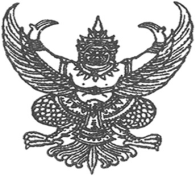 บันทึกข้อความส่วนราชการ   สำนักงานปลัด  องค์การบริหารส่วนตำบลสระแก้ว  อำเภอท่าศาลา  จังหวัดนครศรีธรรมราชที่  นศ ๘๑๓๐๑/                                            วันที่    ๒๑   พฤษภาคม   ๒๕๖๑เรื่อง   รายงานการรับเรื่องราวร้องทุกข์เรียน  นายกองค์การบริหารส่วนตำบลสระแก้ว		ตามที่องค์การบริหารส่วนตำบลสระแก้ว  ได้จัดตั้งศูนย์รับเรื่องราวร้องทุกข์  หน่วยงาน             สำนักปลัด  ได้ดำเนินการรับเรื่องราวร้องทุกข์ของราษฎรตำบลสระแก้ว  เรื่องขอให้แก้ไขผนังกั้นฝายน้ำล้น  หมู่ที่  ๗  บ้านศาลาสามหลัง  ตำบลสระแก้ว  อำเภอท่าศาลา  จังหวัดนครศรีธรรมราช  ลงวันที่                         0๑๘  พฤษภาคม  ๒๕๖๑  ตามหนังสือรับเลขที่  ๐๗๒๒  วันที่  ๑๘  พฤษภาคม  ๒๕๖๑  และกองช่างองค์การบริหารส่วนตำบลสระแก้ว  ได้ดำเนินการตรวจสอบพร้อมทั้งแจ้งผลการดำเนินงานได้รับทราบแล้ว 		จึงเรียนมาเพื่อโปรดทราบ                                                                                                                 					            		(นายสฤษดิ์  มาลาศรี) 		นายช่างโยธาความเห็นของผู้อำนวยการกองช่าง			ความเห็นของรองปลัด  อบต.สระแก้ว                .........................................  			         .........................................                    (นายวิศนุเทพ  ทองดี)			      (นายอับดุลย์รอหีม  หวังหยัน)                  ผู้อำนวยการกองช่าง		        รองปลัดองค์การบริหารส่วนตำบลสระแก้ว                                                                  ความเห็นของปลัด  อบต.สระแก้ว                                      .........................................                                       (นายไชยสิทธิ์  เทพทอง)                              ปลัดองค์การบริหารส่วนตำบลสระแก้ว									ความเห็นของนายก อบต.สระแก้ว                                                                                      ………………………….………….                                                                                          (นายวิโรจน์   พิมเสน)                                                                              นายกองค์การบริหารส่วนตำบลสระแก้วตามที่องค์การบริหารส่วนตำบลสระแก้ว  ได้จัดตั้งศูนย์รับเรื่องราวร้องทุกข์  หน่วยงาน             สำนักปลัด  ได้ดำเนินการรับเรื่องราวร้องทุกข์ของราษฎรตำบลสระแก้ว  เรื่องขอให้แก้ไขผนังกั้นฝายน้ำล้น  หมู่ที่  ๗  บ้านศาลาสามหลัง  ตำบลสระแก้ว  อำเภอท่าศาลา  จังหวัดนครศรีธรรมราช  ลงวันที่                         0๑๘  พฤษภาคม  ๒๕๖๑  ตามหนังสือรับเลขที่  ๐๗๒๒  วันที่  ๑๘  พฤษภาคม  ๒๕๖๑  และกองช่างองค์การบริหารส่วนตำบลสระแก้ว  ได้ดำเนินการตรวจสอบและแก้ไขปัญหาความเดือดร้อนแล้วเสร็จ                 พร้อมทั้งแจ้งผลการดำเนินงานให้ราษฎรได้รับทราบแล้ว